Drill core sample information and allowable codes	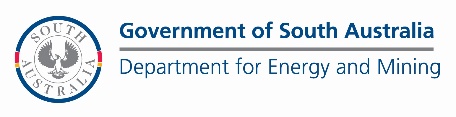 Field nameCharactersDescriptionDescriptionDescriptionDescriptionDescriptionDescriptionCompany/operator35The name of the organisation supplying the samples.The name of the organisation supplying the samples.The name of the organisation supplying the samples.The name of the organisation supplying the samples.The name of the organisation supplying the samples.The name of the organisation supplying the samples.Project20The name of the project under which the sample was collected or the drillhole was drilled.The name of the project under which the sample was collected or the drillhole was drilled.The name of the project under which the sample was collected or the drillhole was drilled.The name of the project under which the sample was collected or the drillhole was drilled.The name of the project under which the sample was collected or the drillhole was drilled.The name of the project under which the sample was collected or the drillhole was drilled.Tenement10The tenement type and number under which the sample was collected or the drillhole was drilled (e.g. EL 2345).The tenement type and number under which the sample was collected or the drillhole was drilled (e.g. EL 2345).The tenement type and number under which the sample was collected or the drillhole was drilled (e.g. EL 2345).The tenement type and number under which the sample was collected or the drillhole was drilled (e.g. EL 2345).The tenement type and number under which the sample was collected or the drillhole was drilled (e.g. EL 2345).The tenement type and number under which the sample was collected or the drillhole was drilled (e.g. EL 2345).Permit6The water well construction permit under which the sample was collected or the drillhole was drilled (e.g. 23654).The water well construction permit under which the sample was collected or the drillhole was drilled (e.g. 23654).The water well construction permit under which the sample was collected or the drillhole was drilled (e.g. 23654).The water well construction permit under which the sample was collected or the drillhole was drilled (e.g. 23654).The water well construction permit under which the sample was collected or the drillhole was drilled (e.g. 23654).The water well construction permit under which the sample was collected or the drillhole was drilled (e.g. 23654).Hundred35The name allocated by the Department for Environment and Water to a Hundred.The name allocated by the Department for Environment and Water to a Hundred.The name allocated by the Department for Environment and Water to a Hundred.The name allocated by the Department for Environment and Water to a Hundred.The name allocated by the Department for Environment and Water to a Hundred.The name allocated by the Department for Environment and Water to a Hundred.Section6The number allocated by Department for Environment and Water to a Section within a Hundred.The number allocated by Department for Environment and Water to a Section within a Hundred.The number allocated by Department for Environment and Water to a Section within a Hundred.The number allocated by Department for Environment and Water to a Section within a Hundred.The number allocated by Department for Environment and Water to a Section within a Hundred.The number allocated by Department for Environment and Water to a Section within a Hundred.Confidential1An indicator which identifies if a drillhole/sample is confidential – yes (Y) or no (N).An indicator which identifies if a drillhole/sample is confidential – yes (Y) or no (N).An indicator which identifies if a drillhole/sample is confidential – yes (Y) or no (N).An indicator which identifies if a drillhole/sample is confidential – yes (Y) or no (N).An indicator which identifies if a drillhole/sample is confidential – yes (Y) or no (N).An indicator which identifies if a drillhole/sample is confidential – yes (Y) or no (N).Hazardous goods1An indicator which identifies if a sample is classified as ‘hazardous goods’ – yes (Y) or no (N).An indicator which identifies if a sample is classified as ‘hazardous goods’ – yes (Y) or no (N).An indicator which identifies if a sample is classified as ‘hazardous goods’ – yes (Y) or no (N).An indicator which identifies if a sample is classified as ‘hazardous goods’ – yes (Y) or no (N).An indicator which identifies if a sample is classified as ‘hazardous goods’ – yes (Y) or no (N).An indicator which identifies if a sample is classified as ‘hazardous goods’ – yes (Y) or no (N).Drillhole/sampleName/number35The name and/or number used to identify the drillhole or sample (e.g. 95RC0021).The name and/or number used to identify the drillhole or sample (e.g. 95RC0021).The name and/or number used to identify the drillhole or sample (e.g. 95RC0021).The name and/or number used to identify the drillhole or sample (e.g. 95RC0021).The name and/or number used to identify the drillhole or sample (e.g. 95RC0021).The name and/or number used to identify the drillhole or sample (e.g. 95RC0021).Classification2The purpose of collecting the sample or drillhole. Choose from the following codes.The purpose of collecting the sample or drillhole. Choose from the following codes.The purpose of collecting the sample or drillhole. Choose from the following codes.The purpose of collecting the sample or drillhole. Choose from the following codes.The purpose of collecting the sample or drillhole. Choose from the following codes.The purpose of collecting the sample or drillhole. Choose from the following codes.EW engineering wellMW mineral wellEW engineering wellMW mineral wellPW petroleum wellSW stratigraphic wellPW petroleum wellSW stratigraphic wellWW water wellWW water wellTotal depth10The distance from the start of the drillhole to the maximum point to which the drillhole was drilled, in metres.The distance from the start of the drillhole to the maximum point to which the drillhole was drilled, in metres.The distance from the start of the drillhole to the maximum point to which the drillhole was drilled, in metres.The distance from the start of the drillhole to the maximum point to which the drillhole was drilled, in metres.The distance from the start of the drillhole to the maximum point to which the drillhole was drilled, in metres.The distance from the start of the drillhole to the maximum point to which the drillhole was drilled, in metres.Depth from10The distance from the start of the drillhole to the point at which sampling began, in metres (up to 2 decimal places).The distance from the start of the drillhole to the point at which sampling began, in metres (up to 2 decimal places).The distance from the start of the drillhole to the point at which sampling began, in metres (up to 2 decimal places).The distance from the start of the drillhole to the point at which sampling began, in metres (up to 2 decimal places).The distance from the start of the drillhole to the point at which sampling began, in metres (up to 2 decimal places).The distance from the start of the drillhole to the point at which sampling began, in metres (up to 2 decimal places).Depth to10The distance from the start of the drillhole to the point at which sampling finished, in metres (up to 2 decimal places).The distance from the start of the drillhole to the point at which sampling finished, in metres (up to 2 decimal places).The distance from the start of the drillhole to the point at which sampling finished, in metres (up to 2 decimal places).The distance from the start of the drillhole to the point at which sampling finished, in metres (up to 2 decimal places).The distance from the start of the drillhole to the point at which sampling finished, in metres (up to 2 decimal places).The distance from the start of the drillhole to the point at which sampling finished, in metres (up to 2 decimal places).Drilling/samplingCompletion date10The date when drilling or sampling was completed (DD/MM/YYYY, e.g. 23/04/2012).The date when drilling or sampling was completed (DD/MM/YYYY, e.g. 23/04/2012).The date when drilling or sampling was completed (DD/MM/YYYY, e.g. 23/04/2012).The date when drilling or sampling was completed (DD/MM/YYYY, e.g. 23/04/2012).The date when drilling or sampling was completed (DD/MM/YYYY, e.g. 23/04/2012).The date when drilling or sampling was completed (DD/MM/YYYY, e.g. 23/04/2012).Drilling method3The method used to collect the sample. Choose from the following codes.The method used to collect the sample. Choose from the following codes.The method used to collect the sample. Choose from the following codes.The method used to collect the sample. Choose from the following codes.The method used to collect the sample. Choose from the following codes.The method used to collect the sample. Choose from the following codes.ACR	aircore (see also RCA)AGR	auger (details unspecified)AUC	auger (mechanised) – coringAUG	auger (mechanised)BDE	bladeBKH	backhoeCAB	cable toolCWL	CalweldDIA	diamond bit – coringHAD	auger (hand)HDG	hand dugJET	hydraulic jetPER	rotary – percussionPUT	push tubeRAB	rotary air blast (see also RTA)RC	reverse circulationRCA	reverse circulation – airRCM	reverse circulation – mudRCP	reverse circulation – percussionROT	rotaryJET	hydraulic jetPER	rotary – percussionPUT	push tubeRAB	rotary air blast (see also RTA)RC	reverse circulationRCA	reverse circulation – airRCM	reverse circulation – mudRCP	reverse circulation – percussionROT	rotaryJET	hydraulic jetPER	rotary – percussionPUT	push tubeRAB	rotary air blast (see also RTA)RC	reverse circulationRCA	reverse circulation – airRCM	reverse circulation – mudRCP	reverse circulation – percussionROT	rotaryJET	hydraulic jetPER	rotary – percussionPUT	push tubeRAB	rotary air blast (see also RTA)RC	reverse circulationRCA	reverse circulation – airRCM	reverse circulation – mudRCP	reverse circulation – percussionROT	rotaryRTA	rotary – airRTF	rotary – foamRTM	rotary – mudRTW	rotary – waterSPR	spearpointTUC	tungsten carbide bit – coringUKN	unknownVIB	vibrocoreSample type4The type of sample (e.g. cuttings, core, rock sample). Choose from the following codes.The type of sample (e.g. cuttings, core, rock sample). Choose from the following codes.The type of sample (e.g. cuttings, core, rock sample). Choose from the following codes.The type of sample (e.g. cuttings, core, rock sample). Choose from the following codes.The type of sample (e.g. cuttings, core, rock sample). Choose from the following codes.The type of sample (e.g. cuttings, core, rock sample). Choose from the following codes.ASTD	analytical standard check sampleCALC	calcreteCS	core sludgeCST	costean (trench)CT	drill cuttingsDC	drill coreLF	lake floor sedimentMM	mine mullock / well spoilMS	mine rock sampleMSP	mine stockpileMT	mine tailingsPC	panned concentrateRO	rock outcrop/floatSF	sea floor sedimentMM	mine mullock / well spoilMS	mine rock sampleMSP	mine stockpileMT	mine tailingsPC	panned concentrateRO	rock outcrop/floatSF	sea floor sedimentMM	mine mullock / well spoilMS	mine rock sampleMSP	mine stockpileMT	mine tailingsPC	panned concentrateRO	rock outcrop/floatSF	sea floor sedimentMM	mine mullock / well spoilMS	mine rock sampleMSP	mine stockpileMT	mine tailingsPC	panned concentrateRO	rock outcrop/floatSF	sea floor sedimentSL	smelter slagSM	single mineralSO	soilSS	stream sedimentSWC	sidewall coreVEG	vegetationLocationUse latitude and longitude coordinates or easting and northing coordinates with zone – not both.Use latitude and longitude coordinates or easting and northing coordinates with zone – not both.Use latitude and longitude coordinates or easting and northing coordinates with zone – not both.Use latitude and longitude coordinates or easting and northing coordinates with zone – not both.Use latitude and longitude coordinates or easting and northing coordinates with zone – not both.Use latitude and longitude coordinates or easting and northing coordinates with zone – not both.Longitude13The longitude coordinate of the location of the drillhole/sample (up to 3 decimal places for seconds and 7 for decimal degrees). Must be accompanied by a latitude.The longitude coordinate of the location of the drillhole/sample (up to 3 decimal places for seconds and 7 for decimal degrees). Must be accompanied by a latitude.The longitude coordinate of the location of the drillhole/sample (up to 3 decimal places for seconds and 7 for decimal degrees). Must be accompanied by a latitude.The longitude coordinate of the location of the drillhole/sample (up to 3 decimal places for seconds and 7 for decimal degrees). Must be accompanied by a latitude.The longitude coordinate of the location of the drillhole/sample (up to 3 decimal places for seconds and 7 for decimal degrees). Must be accompanied by a latitude.The longitude coordinate of the location of the drillhole/sample (up to 3 decimal places for seconds and 7 for decimal degrees). Must be accompanied by a latitude.Latitude13The latitude coordinate of the location of the drillhole/sample (up to 3 decimal places for seconds and 7 for decimal degrees). Must be accompanied by a longitude.The latitude coordinate of the location of the drillhole/sample (up to 3 decimal places for seconds and 7 for decimal degrees). Must be accompanied by a longitude.The latitude coordinate of the location of the drillhole/sample (up to 3 decimal places for seconds and 7 for decimal degrees). Must be accompanied by a longitude.The latitude coordinate of the location of the drillhole/sample (up to 3 decimal places for seconds and 7 for decimal degrees). Must be accompanied by a longitude.The latitude coordinate of the location of the drillhole/sample (up to 3 decimal places for seconds and 7 for decimal degrees). Must be accompanied by a longitude.The latitude coordinate of the location of the drillhole/sample (up to 3 decimal places for seconds and 7 for decimal degrees). Must be accompanied by a longitude.Easting9The MGA/AMG easting coordinate of the location of a drillhole/sample (up to 2 decimal places). Must be accompanied by an MGA/AMG northing and zone.The MGA/AMG easting coordinate of the location of a drillhole/sample (up to 2 decimal places). Must be accompanied by an MGA/AMG northing and zone.The MGA/AMG easting coordinate of the location of a drillhole/sample (up to 2 decimal places). Must be accompanied by an MGA/AMG northing and zone.The MGA/AMG easting coordinate of the location of a drillhole/sample (up to 2 decimal places). Must be accompanied by an MGA/AMG northing and zone.The MGA/AMG easting coordinate of the location of a drillhole/sample (up to 2 decimal places). Must be accompanied by an MGA/AMG northing and zone.The MGA/AMG easting coordinate of the location of a drillhole/sample (up to 2 decimal places). Must be accompanied by an MGA/AMG northing and zone.Northing10The MGA/AMG northing coordinate of the location of a drillhole/sample (up to 2 decimal places). Must be accompanied by an MGA/AMG easting and zone.The MGA/AMG northing coordinate of the location of a drillhole/sample (up to 2 decimal places). Must be accompanied by an MGA/AMG easting and zone.The MGA/AMG northing coordinate of the location of a drillhole/sample (up to 2 decimal places). Must be accompanied by an MGA/AMG easting and zone.The MGA/AMG northing coordinate of the location of a drillhole/sample (up to 2 decimal places). Must be accompanied by an MGA/AMG easting and zone.The MGA/AMG northing coordinate of the location of a drillhole/sample (up to 2 decimal places). Must be accompanied by an MGA/AMG easting and zone.The MGA/AMG northing coordinate of the location of a drillhole/sample (up to 2 decimal places). Must be accompanied by an MGA/AMG easting and zone.Zone2The MGA/AMG zone of the location of a drillhole/sample. Must be accompanied by an MGA/AMG easting and northing.The MGA/AMG zone of the location of a drillhole/sample. Must be accompanied by an MGA/AMG easting and northing.The MGA/AMG zone of the location of a drillhole/sample. Must be accompanied by an MGA/AMG easting and northing.The MGA/AMG zone of the location of a drillhole/sample. Must be accompanied by an MGA/AMG easting and northing.The MGA/AMG zone of the location of a drillhole/sample. Must be accompanied by an MGA/AMG easting and northing.The MGA/AMG zone of the location of a drillhole/sample. Must be accompanied by an MGA/AMG easting and northing.Datum10The datum used for the coordinates i.e. GDA2020, GDA94, WGS84, AGD66, AGD84 or CLARKE1866 (note: GDA2020 is preferred and will eventually become mandatory)The datum used for the coordinates i.e. GDA2020, GDA94, WGS84, AGD66, AGD84 or CLARKE1866 (note: GDA2020 is preferred and will eventually become mandatory)The datum used for the coordinates i.e. GDA2020, GDA94, WGS84, AGD66, AGD84 or CLARKE1866 (note: GDA2020 is preferred and will eventually become mandatory)The datum used for the coordinates i.e. GDA2020, GDA94, WGS84, AGD66, AGD84 or CLARKE1866 (note: GDA2020 is preferred and will eventually become mandatory)The datum used for the coordinates i.e. GDA2020, GDA94, WGS84, AGD66, AGD84 or CLARKE1866 (note: GDA2020 is preferred and will eventually become mandatory)The datum used for the coordinates i.e. GDA2020, GDA94, WGS84, AGD66, AGD84 or CLARKE1866 (note: GDA2020 is preferred and will eventually become mandatory)XY accuracy7An indication of the potential error of the coordinates (up to 2 decimal places).An indication of the potential error of the coordinates (up to 2 decimal places).An indication of the potential error of the coordinates (up to 2 decimal places).An indication of the potential error of the coordinates (up to 2 decimal places).An indication of the potential error of the coordinates (up to 2 decimal places).An indication of the potential error of the coordinates (up to 2 decimal places).Survey method5The method or equipment used to obtain the coordinate. Choose from the following codes:The method or equipment used to obtain the coordinate. Choose from the following codes:The method or equipment used to obtain the coordinate. Choose from the following codes:The method or equipment used to obtain the coordinate. Choose from the following codes:The method or equipment used to obtain the coordinate. Choose from the following codes:The method or equipment used to obtain the coordinate. Choose from the following codes:AMGRD	controlled AMG/MGA mapCLGRD	controlled CLARKE mapDIG	digitisedDOCM	sourced from documents (e.g. company or DEM report)GPSAP	GPS averaged positionGPSDG	GPS differential genericGPSDM	GPS multi base wide area differential (was GPSPD)GPSDS	GPS single base wide area differential (was GPSRD)AMGRD	controlled AMG/MGA mapCLGRD	controlled CLARKE mapDIG	digitisedDOCM	sourced from documents (e.g. company or DEM report)GPSAP	GPS averaged positionGPSDG	GPS differential genericGPSDM	GPS multi base wide area differential (was GPSPD)GPSDS	GPS single base wide area differential (was GPSRD)AMGRD	controlled AMG/MGA mapCLGRD	controlled CLARKE mapDIG	digitisedDOCM	sourced from documents (e.g. company or DEM report)GPSAP	GPS averaged positionGPSDG	GPS differential genericGPSDM	GPS multi base wide area differential (was GPSPD)GPSDS	GPS single base wide area differential (was GPSRD)GPSPD	GPS post processed differential (navigation level)GPSRD	GPS real-time differential (navigation level)GPSSL	GPS survey grade (kinematic/static)GPSSN	GPS standalone navigationalGPSUN	GPS type unknownIMGD	digital imageINFER	inferredMAP	map plotPHOTO	air photoSUR	surveyingUCMAP	uncontrolled mapGPSPD	GPS post processed differential (navigation level)GPSRD	GPS real-time differential (navigation level)GPSSL	GPS survey grade (kinematic/static)GPSSN	GPS standalone navigationalGPSUN	GPS type unknownIMGD	digital imageINFER	inferredMAP	map plotPHOTO	air photoSUR	surveyingUCMAP	uncontrolled mapGPSPD	GPS post processed differential (navigation level)GPSRD	GPS real-time differential (navigation level)GPSSL	GPS survey grade (kinematic/static)GPSSN	GPS standalone navigationalGPSUN	GPS type unknownIMGD	digital imageINFER	inferredMAP	map plotPHOTO	air photoSUR	surveyingUCMAP	uncontrolled map